Corticosteroids for hospitalized patients with mild to critically-ill COVID-19: A multicenter, retrospective, propensity score–matched studySatoshi Ikeda, Toshihiro Misumi, Shinyu Izumi, Keita Sakamoto, Naoki Nishimura, Shosei Ro, Koichi Fukunaga, Satoshi Okamori, Natsuo Tachikawa, Nobuyuki Miyata, Masaharu Shinkai, Masahiro Shinoda, Yasunari Miyazaki, Yuki Iijima, Takehiro Izumo, Minoru Inomata, Masaki Okamoto, Tomoyoshi Yamaguchi, Keisuke Iwabuchi, Makoto Masuda, Hiroyuki Takoi, Yoshitaka Oyamada, Shigeki Fujitani, Masamichi Mineshita, Haruyuki Ishii, Atsushi Nakagawa, Nobuhiro Yamaguchi, Makoto Hibino, Kenji Tsushima, Yasuhiro Norisue, Satoru Ishikawa, Nobuhisa Ishikawa, Yasuhiro Kondoh, Yoshitaka Yamazaki, Kyoko Gocho, Tomotaka Nishizawa, Akifumi Tsuzuku, Kazuma Yagi, Yuichiro Shindo, Yuriko Takeda, Takeharu Yamanaka, and Takashi OguraSUPPLEMENTAL MATERIALSSupplemental Table 1. Baseline Characteristics of the Overall Study PopulationBecause only a few patients had a baseline 7-point ordinal score of 3, the patients with a baseline score of 2 and 3 were combined for the analysis. Categorical variables were presented as numbers (%), and compared using the chi square test. Normally distributed continuous variables were presented as mean and standard deviation (SD), and compared using the t test. A p value of <0.05 was considered statistically significant. COVID-19, coronavirus disease 2019; CT, computed tomography.Supplemental Table 2. Outcomes for the Overall Study Population Categorical variables were presented as numbers (%). Continuous variables related to time were presented as median [interquartile ranges]. PCR, polymerase chain reaction.Supplemental Table 3. Baseline Characteristics of the Patients who Received CorticosteroidsBecause only a few patients had a baseline 7-point ordinal score of 3, the patients with a baseline score of 2 and 3 were combined for the analysis. Categorical variables were presented as numbers (%), and compared using the chi square test. Normally distributed continuous variables were presented as mean and standard deviation (SD), and compared using the t test. A p value of <0.05 was considered statistically significant. COVID-19, coronavirus disease 2019; CT, computed tomography.Supplemental Table 4. Outcome of the Patients who Received CorticosteroidsCategorical variables were presented as numbers (%). Continuous variables related to time were presented as median [interquartile ranges]. Ordinal variables were compared between groups using a proportional odds model. Cox proportional hazards model was used to calculate the hazard ratio and its 95% confidence interval for the treatment effect between groups. A p value of <0.05 was considered statistically significant. CI, confidence interval; PCR, polymerase chain reaction.Supplemental Figure 1. Time from Admission to Tracheal IntubationKaplan–Meier curves for the time from admission to tracheal intubation. IQR, interquartile ranges.Supplemental Figure 2. Survival CurveKaplan–Meier curves for survival in the overall population (A), baseline 7-point ordinal score of 2 or 3 (B), baseline score of 4 (C), and baseline score of 5 (D). Because only a few patients had a baseline score of 3, the patients with a baseline score of 2 and 3 were combined for the analysis.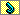 (N = 1092)Gender - no. (%)Gender - no. (%)female381 (34.9)male711 (65.1)Age - no. (%)Age - no. (%)< 40 yr271 (24.8)40 - 59 yr357 (32.7)60 - 79 yr362 (33.2)≥ 80 yr102 (9.3)Height - cmHeight - cm166.3±9.8Body weight - kgBody weight - kg67.0±16.0Body Mass Index - no. (%)Body Mass Index - no. (%)< 18.562 (6.9)≥ 18.5,  < 25514 (56.9)≥ 25327 (36.2)Race/region - no. (%)Race/region - no. (%)Japanese1008 (92.3)East Asians outside of Japan (China, Korea)20 (1.8)South-East Asians30 (2.7)Westerners - Caucasians31 (2.8)Westerners - Blacks1 (0.1)Others2 (0.2)Smoking history - no. (%)Smoking history - no. (%)Never571 (57.9)Former or Current416 (42.1)Comorbidities - no. (%)Comorbidities - no. (%)Hypertension299 (27.4)Diabetes mellitus194 (17.8)Time from symptom onset to admission - daysTime from symptom onset to admission - days8.1±4.7Score of 7-point ordinal scale on Day 1 - no. (%)Score of 7-point ordinal scale on Day 1 - no. (%)2 or 362 (5.7)4278 (25.5)5385 (35.3)6367 (33.6)SpO2 / FiO2 on Day1SpO2 / FiO2 on Day1416.4±92.6Symptoms due to COVID-19Symptoms due to COVID-19Fever ≥ 37℃ - no. (%)714 (65.4)Dyspnea - no. (%)378 (34.6)Taste and/or smell disorder - no. (%)227 (20.8)Pneumonia on initial Xp/CT - no. (%)Pneumonia on initial Xp/CT - no. (%)827 (75.7)Laboratory dataLaboratory dataC-reactive protein - mg/dL5.5±6.4Lymphocyte count - /µL1135.7±651.3Treatment for COVID-19Treatment for COVID-19Treatment for COVID-19Favipiravir - no. (%)421 (38.6)Macrolide - no. (%)367 (33.6)Ciclesonide - no. (%)264 (24.2)Corticosteroid - no. (%)235 (21.5)Chloroquine - no. (%)161 (14.7)Lopinavir/ritonavir - no. (%)70 (6.4)Immunoglobulin - no. (%)32 (2.9)Tocilizumab - no. (%)19 (1.7)Others - no. (%)306 (28.0)(N=1092)Score of 7-point ordinal scale on Day 15 - no. (%)Score of 7-point ordinal scale on Day 15 - no. (%)1 (death)23 (2.1)2 (hospitalized, on invasive mechanical ventilation or Extra-Corporeal Membrane Oxygenation)96 (8.8)3 (hospitalized, on Non-invasive Positive Pressure Ventilation or High-Flow Nasal Cannula)10 (0.9)4 (hospitalized, requiring low flow supplemental oxygen)116 (10.6)5 (hospitalized, not requiring supplemental oxygen, requiring ongoing medical care)140 (12.8)6 (hospitalized, not requiring supplemental oxygen, no longer required ongoing medical care)287 (26.3)7 (discharged/not hospitalized)401 (36.7)unknown19 (1.7)Time to PCR negativity of the swab solution - daysTime to PCR negativity of the swab solution - days15 [10, 23]Duration of fever - daysDuration of fever - days7 [4, 13]Oxygen supplementation - no. (%)Oxygen supplementation - no. (%)472 (43.3)Non-invasive Positive Pressure Ventilation or High-Flow Nasal Cannula - no. (%)Non-invasive Positive Pressure Ventilation or High-Flow Nasal Cannula - no. (%)39 (3.6)Invasive mechanical ventilation with tracheal intubation - no. (%)Invasive mechanical ventilation with tracheal intubation - no. (%)172 (15.8)Extra-Corporeal Membrane Oxygenation - no. (%)Extra-Corporeal Membrane Oxygenation - no. (%)38 (3.5)Hospitalization period - daysHospitalization period - days18 [12, 27]Mortality - no. (%)Mortality - no. (%)on Day 1423 (2.1)on Day 2841 (3.8)during the entire observation period59 (5.4)All patients receiving corticosteroids (N=235)Within 3 days after admission (N = 163)≥  4 days after admission (N = 72)p-valueGender - no. (%)Gender - no. (%)female59 (25.1)44 (27.0)15 (20.8)0.315male176 (74.9)119 (73.0)57 (79.2)Age - no. (%)Age - no. (%)< 40 yr18 (7.7)16 (9.8)2 (2.8)0.18640 - 59 yr82 (34.9)59 (36.2)23 (31.9)60 - 79 yr98 (41.7)65 (39.9)33 (45.8)≥ 80 yr37 (15.7)23 (14.1)14 (19.4)Height - cmHeight - cm167.0±9.6166.5±9.6168.2±9.50.247Body weight - kgBody weight - kg70.4±17.169.9±18.371.5±14.20.524Body Mass Index - no. (%)Body Mass Index - no. (%)< 18.57 (3.4)4 (2.8)3 (4.8)0.082≥ 18.5,  < 25110 (53.7)84 (58.7)26 (41.9)≥ 2588 (42.9)55 (38.5)33 (53.2)Race/region - no. (%)Race/region - no. (%)Japanese226 (96.2)158 (96.9)68 (94.4)0.473East Asians outside of Japan (China, Korea)5 (2.1)3 (1.8)2 (2.8)South-East Asians3 (1.3)2 (1.2)1 (1.4)Westerners - Caucasians1 (0.4)0 (0.0)1 (1.4)Smoking history - no. (%)Smoking history - no. (%)Never115 (53.5)91 (59.9)24 (38.1)0.004Former or Current100 (46.5)61 (40.1)39 (61.9)Comorbidities - no. (%)Comorbidities - no. (%)Hypertension99 (42.1)64 (39.3)35 (48.6)0.181Diabetes mellitus76 (32.3)50 (30.7)26 (36.1)0.412Time from symptom onset to admission - daysTime from symptom onset to admission - days8.0±4.18.4±4.37.0±3.60.018Score of 7-point ordinal scale on day 1 - no. (%)Score of 7-point ordinal scale on day 1 - no. (%)2 or 341 (17.4)32 (19.6)9 (12.5)0.0604110 (46.8)74 (45.4)36 (50.0)575 (31.9)54 (33.1)21 (29.2)69 (3.8)3 (1.8)6 (8.3)SpO2 / FiO2SpO2 / FiO2at day 1349.0±125.4342.1±130.5364.8±112.20.204just before corticosteroid initiation273.6±134.7292.8±139.1230.4±113.60.001Symptoms due to COVID-19Symptoms due to COVID-19Fever ≥ 37℃ - no. (%)189 (80.4)126 (77.3)63 (87.5)0.069Dyspnea - no. (%)129 (54.9)92 (56.4)37 (51.4)0.473Taste and/or smell disorder - no. (%)29 (12.4)19 (11.7)10 (14.1)0.604Pneumonia on initial Xp/CT - no. (%)Pneumonia on initial Xp/CT - no. (%)227 (96.6)159 (97.5)68 (94.4)0.227Laboratory dataLaboratory dataC-reactive protein - mg/dL   at day 19.6±7.19.7±7.19.4±7.10.803   just before corticosteroid initiation11.8±8.310.2±7.515.3±9.1<0.001Lymphocyte count - /µL919.4±811.5861.8±592.21048.6±1157.90.120Treatment for COVID-19Treatment for COVID-19Treatment for COVID-19Treatment for COVID-19Treatment for COVID-19Treatment for COVID-19Favipiravir - no. (%)146 (62.1)98 (60.1)48 (66.7)0.340Macrolide - no. (%)152 (64.7)114 (69.9)38 (52.8)0.011Ciclesonide - no. (%)63 (26.8)35 (21.5)28 (38.9)0.006Chloroquine - no. (%)53 (22.6)33 (20.2)20 (27.8)0.203Lopinavir/ritonavir - no. (%)22 (9.4)6 (3.7)16 (22.2)<0.001Immunoglobulin - no. (%)18 (7.7)9 (5.5)9 (12.5)0.064Tocilizumab - no. (%)11 (4.7)6 (3.7)5 (6.9)0.275Others - no. (%)140 (59.6)102 (62.6)38 (52.8)0.158Within 3 days after admission (N = 163)≥  4 days after admission (N = 72)Odds ratio or Hazard ratio (95%CI)p-valueScore of 7-point ordinal scale on Day 15 - no. (%)Score of 7-point ordinal scale on Day 15 - no. (%)110 (6.1)5 (6.9)0.597 (0.363-0.982)0.042228 (17.2)17 (23.6)35 (3.1)3 (4.2)439 (23.9)20 (27.8)525 (15.3)12 (16.7)626 (16.0)9 (12.5)728 (17.2)5 (6.9)unknown2 (1.2)1 (1.4)Time to PCR negativity of the swab solution - daysTime to PCR negativity of the swab solution - days20 [13, 25]21 [16, 30]1.479 (1.073-2.039)0.017Duration of fever - daysDuration of fever - days10 [4, 19]11 [7, 16]0.949 (0.702-1.285)0.737Invasive mechanical ventilation - no. (%)Invasive mechanical ventilation - no. (%)62 (38.0)32 (44.4)-0.355Duration of invasive mechanical ventilation - daysDuration of invasive mechanical ventilation - days10.5 [8, 26]14.5 [8.5, 26]1.007 (0.648-1.565)0.975Hospitalization period - daysHospitalization period - days26 [16, 37]27 [19, 36]1.057 (0.785-1.424)0.715Mortality - no. (%)Mortality - no. (%)on Day 1410 (6.1)5 (6.9)-0.779on Day 2818 (11.0)10 (13.9)-0.520during the entire observation period23 (14.1)14 (19.4)-0.333